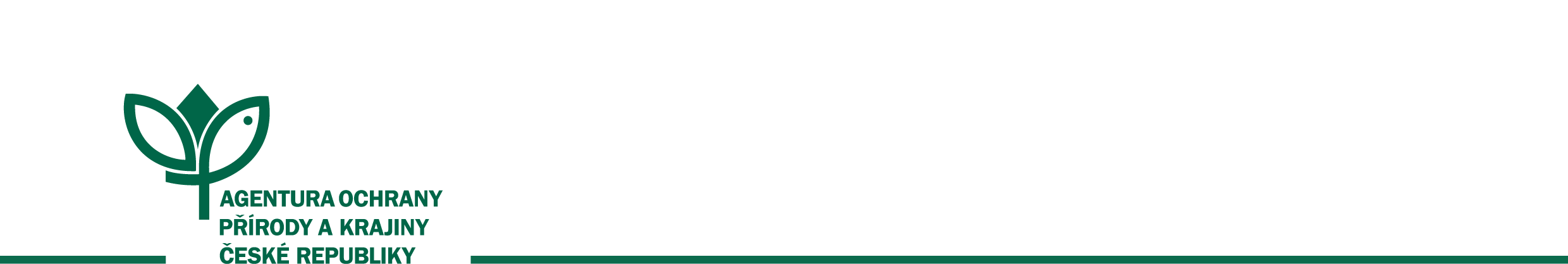 Číslo smlouvy: SMLOUVA o koupi a výměně tepelného zařízeníuzavřená dle ustanovení § 1746 odst. 2 zák. č. 89/2012 Sb., občanského zákoníku Smluvní stranyKupujícíČeská republika – Agentura ochrany přírody a krajiny ČRSídlo: Kaplanova 1931/1, 148 00 Praha 11 - ChodovZastoupený: RNDr. Tomáš Peckert Ph.D.
ředitel RP SCHKO Český les Bankovní spojení:  xxxx Praha, Číslo účtu: xxxxxxxxxxxxxxxIČO: 629 335 91DIČ: neplátce DPHTelefon: 373 300 059V rozsahu této smlouvy osoby zmocněná k jednání se zhotovitelem, k věcným úkonům a k převzetí díla: Ing. Zdeněk Myslík(dále jen „kupující“)DodavatelPROFITEAM-topení-voda-plyn  s.r.o.Sídlo:	Tovární 807 Rajhjrad 66461		 					IČO:28287967DIČ:CZ28287967Bankovní spojení: xxx	, Číslo účtu: xxxxxxxxxxxxxxxxxx  zapsaná v obchodním rejstříku vedeném Městským/Krajským soudem v Brně , sp.znC 58792E-mail:servis@profiteam.czTelefon:777113371(dále jen „dodavatel“) Předmět smlouvyPředmětem této smlouvy je závazek dodavatele dodat nové tepelné zařízení – 2x závěsný kondenzační kotel pro vytápění na zemní plyn s modulací výkonu 24 – 100% (parametry a vybavení kotle: výkon 25.5 kW, materiál ocelový, pneumaticky řížený Thermo-Compact modul, hodnota NOx ve spalinách pod 45 mg/m3, automatické 2 stupňové oběhové čerpadlo, integrální kondenzační výměník z nerezové oceli, plynulá regulace výkonu, expanzní nádoba 8 l, autoamtický odvzdušňovač, odvaděč kondenzátu, vestavěná regulace nepřímotopného zásobníku, vestavěný trojcestný přepínací ventil, automatický diagnostický systém) (dále jen „Nové tepelné zařízení“), vyměnit jej za stávající tepelné zařízení 2x LIGAS LE 33 (a to včetně demontáže stávajícího tepelného zařízení, montáže Nového tepelného zařízení, vložkování a úprava komína v délce 5 m, proškolení a úvodní revize, předvedení a zaškolení) a stávající tepelné zařízení zlikvidovat, a závazek kupujícího zaplatit dodavateli cenu sjednanou v čl. . této smlouvy(dále jen „Výměna tepelného zařízení“).Smluvní strany berou ve smyslu § 2095 zák. č. 89/2012 Sb., občanského zákoníku, ve znění pozdějších předpisů (dále jen „občanský zákoník“) na vědomí a výslovně souhlasí s tím, že dodavatel odevzdává Nové tepelné zařízení kupujícímu jako nové bez jakýchkoliv vad či opotřebení.Smluvní strany se dohodly, že vlastnické právo k Novému tepelnému zařízení se převádí podpisem předávacího protokolu, tj. odevzdáním.Cena a její splatnostCena za Výměnu tepelného zařízení je stanovena dohodou smluvních stran a činíCena bez DPH: 83.500,- KčDPH: 17.535,- KčCena včetně DPH: 101.035,- Kč (slovy: sto  jedna tisíc rřicet  pět  korun českých)Dodavatel je plátcem DPHCena za Výměnu tepelného zařízení zahrnuje veškeré náklady dodavatele související s dodávkou Nového tepelného zařízení do místa plnění, vč. demontáže stávajícího tepelného zařízení, montáže Nového tepelného zařízení (příp. stavebních prací), zapojení, likvidace stávajícího tepelného zařízení, apod.Cena za Výměnu tepelného zařízení je sjednána smluvními stranami jako cena pevná. Jakékoliv změny ceny mohou být provedeny výhradně písemným dodatkem k této smlouvě, podepsaným oběma smluvními stranami.Cena za Výměnu tepelného zařízení je splatná ve lhůtě třiceti (30) kalendářních dnů ode dne, kdy byla kupujícímu doručena faktura (daňový doklad) dodavatele ve dvojím originále obsahující (i) náležitosti daňového resp. účetního dokladu podle platných obecně závazných právních předpisů, a (ii) odkaz na číslo této smlouvy. Faktura (daňový doklad) musí být zaslána na adresu sídla kupujícího uvedenou v záhlaví této smlouvy.Právo dodavatele vystavit fakturu (daňový doklad) vzniká dodavateli ke dni odevzdání Nového tepelného zařízení na základě předávacího protokolu.Kupující má právo fakturu (daňový doklad) dodavateli před uplynutím lhůty splatnosti vrátit, aniž by došlo k prodlení s jeho úhradou, (i) obsahuje-li nesprávné údaje nebo (ii) chybí-li na faktuře (daňovém dokladu) odkaz na číslo této smlouvy. Nová lhůta splatnosti v délce třiceti (30) kalendářních dnů počne plynout ode dne doručení opravené faktury (daňového dokladu) kupujícímu.Místo a čas plněníMístem plnění je: Malá 9, 301 00 Plzeň.Smluvní strany si sjednaly, že dodavatel provede Výměnu tepelného zařízení nejpozději do: 15. Října 2017.Dodavatel kupujícímu Nové tepelné zařízení odevzdá společně s doklady, které se k němu vztahují, a umožní kupujícímu nabýt vlastnické právo k Novému tepelnému zařízení v souladu s touto smlouvou.Nebezpečí škodyDodavatel prohlašuje a odpovídá kupujícímu za právní bezvadnost Nového tepelného zařízení a za skutečnost, že uzavřením této smlouvy není porušena žádná povinnost dodavatele nebo práva či oprávněné zájmy jiných osob.Nebezpečí škody přechází na kupujícího současně s nabytím vlastnického práva.Záruka a odpovědnost za vadyDodavatel poskytuje záruku na Nové tepelné zařízení v délce dvaceti čtyř (24) měsíců od předání Nového tepelného zařízení kupujícímu. Odpovědnost za vady se řídí ustanoveními občanského zákoníku.Dodavatel poskytuje záruku na související montážní a stavební práce v délce dvaceti čtyř (24) měsíců od předání Nového tepelného zařízení kupujícímuKupující je povinen případné vady písemně reklamovat u dodavatele bez zbytečného odkladu po jejich zjištění. V reklamaci musí být vady popsány a uvedeno, jak se projevují. Dále v reklamaci kupující uvede, v jaké lhůtě požaduje odstranění vad.Kupující je oprávněn požadovat odstranění vady opravou, poskytnutím náhradního plnění nebo slevu ze sjednané ceny. Výběr způsobu nápravy náleží kupujícímu.Smluvní pokuty a úroky z prodleníV případě, že dodavatel nedodrží termín plnění sjednaný v bodu 4.1 této smlouvy, je povinen zaplatit kupujícímu smluvní pokutu ve výši 0,05 % z celkové ceny (včetně DPH) uvedené v bodu 3.1 této smlouvy za každý započatý den prodlení.V případě prodlení kupujícího s placením vyúčtování je kupující povinen zaplatit dodavateli úrok z prodlení z nezaplacené částky v zákonné výši. Nárok na úrok z prodlení vzniká dodavateli až po 30 dnech po splatnosti daňového dokladu.Ustanoveními o smluvní pokutě není dotčen nárok oprávněné smluvní strany požadovat náhradu škody v plném rozsahu.Závěrečná ustanoveníSmlouva se vyhotovuje ve 4 stejnopisech, z nichž každý má platnost originálu. 3 stejnopisy obdrží kupující, 1 stejnopis obdrží dodavatel.Tuto smlouvu je možné měnit či doplňovat pouze formou písemných vzestupně číslovaných dodatků.Dodavatel bere na vědomí, že tato smlouva může podléhat povinnosti jejího uveřejnění podle zákona č. 340/2015 Sb., o zvláštních podmínkách účinnosti některých smluv, uveřejňování těchto smluv a o registru smluv (zákon o registru smluv), zákona č. 137/2006 Sb., o veřejných zakázkách, ve znění pozdějších předpisů a/nebo jejího zpřístupnění podle zákona č. 106/1999 Sb., o svobodném přístupu k informacím, ve znění pozdějších předpisů a tímto s uveřejněním či zpřístupněním podle výše uvedených právních předpisů souhlasí.Smluvní strany se zavazují, že v případě sporů o obsah a plnění této smlouvy vynaloží veškeré úsilí, aby tyto spory byly vyřešeny smírnou cestou. Pokud nedojde k dohodě, je příslušný obecný soud žalované strany.Smluvní strany prohlašují, že tato smlouva je výrazem jejich vážné a svobodné vůle, je uzavřena nikoli v tísni za nápadně nevýhodných podmínek. Smluvní strany smlouvu přečetly, s jejím obsahem souhlasí a na důkaz toho připojují vlastnoruční podpisy.Tato smlouva nabývá platnosti a účinnosti dnem podpisu poslední smluvní stranou.Nedílnou součástí smlouvy jsou tyto přílohy:Příloha č. 1 – cenová nabídka Přimdě, dne …………….	V ……………. dne …………….……………….. (kupující)	……………. (dodavatel)Příloha č. 1 – cenová nabídka Výměna zdroje vytápěníčinnost/materiálcena za jednotkupočet jednotekjednotkasouhrnná cenaDemontáže stávající kotelny1sou            5 800,00 Kč *Závěsný kondenzační kotel pro vytápění na zemní plyn s modulací výkonu 24 - 100% 2ks         48 500,00 Kč Dopojení na plyn1sou            5 800,00 Kč Dopojení na vytápění1sou         10 700,00 Kč Dopojení odtahu spalin,vložkování a úprava komína 5 m,RZ1sou            6 900,00 Kč Zapojení elektroinstalace + regulace1sou            5 800,00 Kč Celková cena bez DPH         83 500,00 Kč Celková cena s DPH       101 035,00 Kč * Pozn.: Požadované parametry a vybavení kotle:    výkon 25.5 kW, typ kondenzační, materiál ocelový   výkon 25.5 kW, typ kondenzační, materiál ocelovýintegrální kondenzační výměník z nerezové oceliintegrální kondenzační výměník z nerezové oceli   pneumaticky řízený Thermo-Compact modul vybavený nerezovým hořákem a ventilátorem s plynule regulovatelnými otáčkami   pneumaticky řízený Thermo-Compact modul vybavený nerezovým hořákem a ventilátorem s plynule regulovatelnými otáčkami   pneumaticky řízený Thermo-Compact modul vybavený nerezovým hořákem a ventilátorem s plynule regulovatelnými otáčkami   pneumaticky řízený Thermo-Compact modul vybavený nerezovým hořákem a ventilátorem s plynule regulovatelnými otáčkami   pneumaticky řízený Thermo-Compact modul vybavený nerezovým hořákem a ventilátorem s plynule regulovatelnými otáčkamihodnota NOx ve spalinách pod 45 mg/m3hodnota NOx ve spalinách pod 45 mg/m3plynulá regulace výkonuautomatické 2 stupňové oběhové čerpadloautomatické 2 stupňové oběhové čerpadloexpanzní nádoba 8lautomatický odvzdušňovačodvaděč kondenzátuvestavěná regulace nepřímotopného zásobníkuvestavěná regulace nepřímotopného zásobníkuvestavěný trojcestný přepínací ventilautomatický diagnostický systém (digitální zobrazování provozních stavů a režimu kotle)automatický diagnostický systém (digitální zobrazování provozních stavů a režimu kotle)automatický diagnostický systém (digitální zobrazování provozních stavů a režimu kotle)automatický diagnostický systém (digitální zobrazování provozních stavů a režimu kotle)automatický diagnostický systém (digitální zobrazování provozních stavů a režimu kotle)možnost vestavby ekvitermní regulace přímo do panelu kotlemožnost vestavby ekvitermní regulace přímo do panelu kotlemožnost vestavby ekvitermní regulace přímo do panelu kotlepodsvícený grafický displej